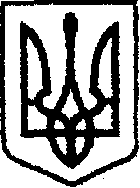 У К Р А Ї Н Ачернігівська обласна державна адміністраціяУПРАВЛІННЯ  КАПІТАЛЬНОГО БУДІВНИЦТВАН А К А Звід  29 квітня 2021 р.                           Чернігів		                    № 19-аг Про право керування  автомобілем     	Відповідно до статей 6, 41 Закону України «Про місцеві державні адміністрації», з метою ефективного використання службових автомобілів, що належать Управлінню капітального будівництва Чернігівської обласної державної адміністрації, та для забезпечення оперативного вирішення виробничих питань,н а к а з у ю:       1. Надати  право керування службовим автомобілем RENAULT-SANDERO, державний реєстраційний номер СВ4169СА, провідному інженеру  відділу організації будівництва та технічного нагляду Олександру Борздому        2. Встановити, що на час поїздок провідний інженер відділу організації будівництва та технічного нагляду Олександр Борздий, який здійснює керування  автомобілем RENAULT-SANDERO, державний реєстраційний номер СВ4169СА, є відповідальним за використання паливно-мастильних матеріалів, збереження, справний технічний стан та дотримання вимог законодавства щодо використання службових автомобілів.         3. Контроль за виконанням наказу залишаю за собою.Начальник                                                                                   Богдан КРИВЕНКО     